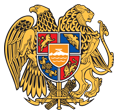 ՀԱՅԱՍՏԱՆԻ ՀԱՆՐԱՊԵՏՈՒԹՅՈՒՆ 
ԼՈՌՈՒ ՄԱՐԶ
ՏԱՇԻՐ ՔԱՂԱՔԱՅԻՆ ՀԱՄԱՅՆՔ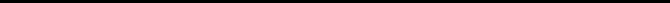 ԱՐՁԱՆԱԳՐՈՒԹՅՈՒՆ N 8
ԱՎԱԳԱՆՈՒ ԱՐՏԱՀԵՐԹ ՆԻՍՏԻՀամայնքի ավագանու նիստին ներկա էին ավագանու 9 անդամներ:Բացակա էին` Վիգեն Գրիգորյանը, Սարգիս Հարությունյանը, Արա Յավրումյանը, Արթուր Պողոսյանը, Հայկանուշ Ռեվազյանը, Քերոբ ՏոմերյանըՀամայնքի ղեկավարի հրավերով ավագանու նիստին մասնակցում էին`Նիստը վարում էր  համայնքի ղեկավար` Էդգար ԱրշակյանըՆիստը արձանագրում էր աշխատակազմի քարտուղար` Նունե ՍոլոյանըԼսեցին
ՀԱՅԱՍՏԱՆԻ ՀԱՆՐԱՊԵՏՈՒԹՅԱՆ ԼՈՌՈՒ ՄԱՐԶԻ ՏԱՇԻՐ ՀԱՄԱՅՆՔԻ ԱՎԱԳԱՆՈՒ 2021 ԹՎԱԿԱՆԻ ՀՈՒԼԻՍԻ 8-Ի ԱՐՏԱՀԵՐԹ ՆԻՍՏԻ ՕՐԱԿԱՐԳԸ ՀԱՍՏԱՏԵԼՈՒ ՄԱՍԻՆ /Զեկ. ԷԴԳԱՐ ԱՐՇԱԿՅԱՆ/Ղեկավարվելով «Տեղական ինքնակառավարման մասին» ՀՀ օրենքի 14-րդ հոդվածի 6-րդ մասով՝ Տաշիր համայնքի ավագանին որոշում է՝ Հաստատել ՀՀ Լոռու մարզի Տաշիր համայնքի ավագանու 2022 թվականի հուլիսի 8-ի արտահերթ նիստի օրակարգը` 
1․Հայաստանի Հանրապետության Լոռու մարզի Տաշիր համայնքի ավագանու 2022 թվականի հուլիսի 8-ի արտահերթ նիստի օրակարգը հաստատելու մասին: 
2. «Տեղական դերակատարների զորեղացում հանուն զարգացման Լոռու և Տավուշի մարզերում» ծրագրի շրաջանակներում տեղական ակտիվ խումբ ձևավորելու և խմբի կազմը հասատելու մասին: Որոշումն ընդունված է. /կցվում է որոշում N 51-Ա/Լսեցին
&#171;ՏԵՂԱԿԱՆ ԴԵՐԱԿԱՏԱՐՆԵՐԻ ԶՈՐԵՂԱՑՈՒՄ ՀԱՆՈՒՆ ԶԱՐԳԱՑՄԱՆ ԼՈՌՈՒ և ՏԱՈՒՇԻ ՄԱՐԶԵՐՈՒՄ&#187; ԾՐԱԳՐԻ ՇՐԱՋԱՆԱԿՆԵՐՈՒՄ ՏԵՂԱԿԱՆ ԱԿՏԻՎ ԽՈՒՄԲ ՁևԱՎՈՐԵԼՈՒ ԵՎ ԽՄԲԻ ԿԱԶՄԸ ՀԱՍԱՏԵԼՈՒ ՄԱՍԻՆ /Զեկ. ՀԱՅԱՐՓԻ ԿԻՐԱԿՈՍՅԱՆ/Ղեկավարվելով «Տեղական ինքնակառավարման մասին» ՀՀ օրենքի 18-րդ հոդվածի 1-ին մասի 42-րդ կետով՝Տաշիր համայնքի ավագանին որոշում է՝ 1․«Տեղական դերակատարների զորեղացում հանուն զարգացման Լոռու և Տավուշի մարզերում» ծրագրի շրաջանակներում ձևավորել տեղական ակտիվ խումբ և հաստատել տեղական ակտիվ խումբի հետևյալ կազմը՝
1) Հայարփի Կիրակոսյան – Տաշիրի համայնքապետարնի գնումների, ծրագրերի և տնտեսական զարգացման բաժնի գլխավոր մասնագետ,
2)Աշոտ Ավետիսյան- Բլագոդարնոյե բնակավայրի վարչական ղեկավար,
3)Աշոտ Հակոբյան- Մեդովկա բնակավայրի վարչական ղեկավար,
4)Գառնիկ Մարդոյան - Սարատովկա բնակավայրի վարչական ղեկավար,
5) Համեստ Շահբազյան - Մեղվահովիտ բնակավայրի վարչական ղեկավար,
6)Մարինե Խռոյան - Դաշտադեմ բնակավայրի վարչական ղեկավար:Որոշումն ընդունված է. /կցվում է որոշում N 52-Ա/
Համայնքի ղեկավար  ԷԴԳԱՐ ԱՐՇԱԿՅԱՆ________________Նիստն արձանագրեց`  Նունե Սոլոյանը ___________________ք. Տաշիր  07/08/2022Կողմ-9Դեմ-0Ձեռնպահ-0Կողմ-9Դեմ-0Ձեռնպահ-0 Ավագանու անդամներՍԱՄՎԵԼ ԱՎԵՏԻՍՅԱՆԿԱՐԵՆ ԲԱՂԴԱՍԱՐՅԱՆՄԻՇԱ ԲԱՂԴԱՍԱՐՅԱՆՎԱՀՐԱՄ ԲԵԶՈՅԱՆԱՆԴՐԱՆԻԿ ԳԱԼՍՏՅԱՆՀԱՅԿ ՄԱՐԴՈՅԱՆՍՈՒՍԱՆ ՄԱՐԴՈՅԱՆԷԴՈՒԱՐԴ ՍՈՂՈՅԱՆՆՈՐԻԿ ՎԵԼԻՑՅԱՆ